Skica nového uvažovaného oltářePavel Motejzík • Svátost oltářní je nejdůležitější prvek liturgického prostoru a vždy zobrazuje hlavní symboliku daného sakrálního objektu. Tato fakta platí i pro původní barokní oltář z kostela na Zelené Hoře. Celý oltář byl koncipován do rostlinných motivů ve tvaru stromu, velmi typických pro tuto dobu. Návrh nového oltáře tak plně vychází z toho původního. Nový oltář bude zhotoven ze zrcadlového nerezu, který umožňuje odraz původní vnitřní architektury kostela a navozuje pocit vzhledu z minulosti do budoucnosti. Kromě nerezu je oltář vybaven také třemi druhy barevného skla – zeleného, červeného a žlutého. Zelené sklo bude představovat vzpomínku na zázrak spojený s kázáním sv. Vojtěcha na Zelené Hoře, po němž se v dobách velkého sucha spustil blahodárný déšť na českou zemi (odtud Zelená hora).Realizace: pokud se podaří získat finanční prostředky.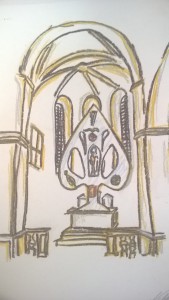 